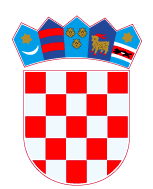 REPUBLIKA HRVATSKASPLITSKO-DALMATINSKA ŽUPANIJAG R A D    H V A RGRADONAČELNIKKLASA: 342-01/22-01/9URBROJ: 2181-2/01-01/1-22-01	Hvar, 9. svibnja 2022. g.OBAVIJEST   -   POZIVsvim zainteresiranim osobama za podnošenje zahtjevaza korištenje pomorskog dobra u svrhu obavljanja gospodarskih djelatnosti          Temeljem Plana upravljanja pomorskim dobrom na području Grada Hvara za 2022. godinu, izvješćujemo sljedeće:          Zahtjevi za obavljanje djelatnosti na području Grada Hvara – pomorskom dobru podnose se VIJEĆU ZA DODJELU KONCESIJSKIH ODOBRENJA GRADA HVARA – Hvar, Milana Kukurina 2. do 9. srpnja 2022. g.       Potrebno je dostaviti:zahtjev na obrascu UT-XII-71 uz 70,00 kn upravne  pristojbe  –  navesti OIB, adresu i broj telefona/mobitela, zahtjev mora biti u potpunosti ispunjen s navođenjem točne mikrolokacije koja je u Planu upravljanja pomorskim dobrom Grada Hvaradokaz o registraciji djelatnosti za koje se traži davanje koncesijskog odobrenja (izvod iz sudskog ili obrtnog registra) dokaz o vlasništvu sredstava s kojima se obavlja djelatnost na pomorskom dobrudokaz o pravnoj osnovi korištenja sredstava koja nisu u vlasništvu podnositelja zahtjevadokaz o sposobnosti brodice za plovidbu –kada se traži koncesijsko odobrenje za iznajmljivanje brodova potvrdu gradskih tvrtki: Komunalno Hvar d.o.o. i Nautički centar Hvar d.o.o. (samo za djelatnost koja se obavlja brodovima) te potvrdu Turističke zajednice grada Hvara o nepostojanju dugovanja tražitelja koncesijskog odobrenja.Izjava kojom se daje suglasnost komunalnom redaru Grada Hvara za uklanjanje svih predmeta i stvari bez provođenja upravnog postupka ukoliko se nalaze izvan odobrene lokacijeIzjava u smislu ovršne isprave kojom podnositelj zahtjeva  daje suglasnost da se može provesti prisilna  ovrha uklanjanja naprava i opreme koja se koristi za obavljanje djelatnosti , odnosno vraćanje pomorskog dobra u prvobitno stanje.                                                                                                       GRADONAČELNIK                                                                                                          Rikardo Novak